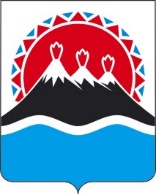 П О С Т А Н О В Л Е Н И ЕПРАВИТЕЛЬСТВАКАМЧАТСКОГО КРАЯПРАВИТЕЛЬСТВО ПОСТАНОВЛЯЕТ:1. Внести в приложение к постановлению Правительства Камчатского края от 08.12.2022 № 648-П «Об утверждении Порядка предоставления субсидий на возмещение части затрат, связанных с приобретением и доставкой средств химизации (минеральных удобрений), мелиорантов почвы известняковых» следующие изменения:1) абзац первый части 1 изложить в следующей редакции:«Настоящий Порядок разработан в целях достижения результата регионального проекта «Повышение плодородия почв» по направлению расходов «Государственная поддержка сельскохозяйственных товаропроизводителей в целях возмещения части затрат, связанных с приобретением минеральных удобрений» государственной программы Камчатского края «Развитие сельского хозяйства и регулирование рынков сельскохозяйственной продукции, сырья и продовольствия Камчатского края» (далее – Госпрограмма), и определяет порядок и условия предоставления за счет средств краевого бюджета субсидии на возмещение части затрат (без учета налога на добавленную стоимость), связанных с приобретением и доставкой средств химизации (минеральных удобрений), мелиорантов почвы известняковых (далее – субсидия).»;2) часть 13 дополнить пунктами 6 и 7:«6) участник отбора (получатель субсидии) не находится в перечне организаций и физических лиц, в отношении которых имеются сведения об их причастности к экстремистской деятельности или терроризму;7) участник отбора (получатель субсидии) не находится в составляемых в рамках реализации полномочий, предусмотренных главой VII Устава ООН, Советом Безопасности ООН или органами, специально созданными решениями Совета Безопасности ООН, перечнях организаций и физических лиц, связанных с террористическими организациями и террористами или с распространением оружия массового уничтожения.»;3) дополнить частью 481 следующего содержания:«481. При реорганизации получателя субсидии, являющегося юридическим лицом:1) в форме слияния, присоединения или преобразования в соглашение вносятся изменения путем заключения дополнительного соглашения к соглашению в части перемены лица в обязательстве с указанием в соглашении юридического лица, являющегося правопреемником;2) в форме разделения, выделения, а также при ликвидации получателя субсидии, являющегося юридическим лицом, или прекращении деятельности получателя субсидии, являющегося индивидуальным предпринимателем (за исключением индивидуального предпринимателя, осуществляющего деятельность в качестве главы крестьянского (фермерского) хозяйства в соответствии с абзацем вторым пункта 5 статьи 23 Гражданского кодекса Российской Федерации), соглашение расторгается с формированием уведомления о расторжении соглашения в одностороннем порядке и акта об исполнении обязательств по соглашению с отражением информации о неисполненных получателем субсидии обязательствах, источником финансового обеспечения которых является субсидия, и возврате неиспользованного остатка субсидии в соответствующий бюджет бюджетной системы Российской Федерации.»;4) дополнить частью 482 следующего содержания:«482. При прекращении деятельности получателя субсидии, являющегося индивидуальным предпринимателем, осуществляющим деятельность в качестве главы крестьянского (фермерского) хозяйства в соответствии с абзацем вторым пункта 5 статьи 23 Гражданского кодекса Российской Федерации, передающего свои права другому гражданину в соответствии со статьей 18 Федерального закона «О крестьянском (фермерском) хозяйстве», в соглашение вносятся изменения путем заключения дополнительного соглашения к соглашению в части перемены лица в обязательстве с указанием стороны в соглашении иного лица, являющегося правопреемником.».2. Настоящее постановление вступает в силу после дня его официального опубликования.[Дата регистрации] № [Номер документа]г. Петропавловск-КамчатскийО внесении изменений в постановление Правительства Камчатского края от 08.12.2022 № 648-П «Об утверждении Порядка предоставления субсидий на возмещение части затрат, связанных с приобретением и доставкой средств химизации (минеральных удобрений), мелиорантов почвы известняковых»Председатель Правительства Камчатского края[горизонтальный штамп подписи 1]Е.А. Чекин